Table S1.Concurrent effects between aspects of the home and school/work environment and borderline symptoms and results from these models including gender by perception interactionsNote. *p<.05, **p<.01. Columns on the right indicate a series of individual models in which a gender*perception interaction term was included in the omnibus model (as presented in the left hand set of columns). In each of these models including gender, there was no main effect of gender on borderline symptoms. Pseudo R2 index indicates the amount of explained variance in borderline symptoms by gender. Simple slope plots for significant interactions are displayed in Figure S1.Table S2.Lagged predictive effects of borderline symptoms from perceptions of the home environment and of lagged predictive effects of perceptions of home by borderline symptomsNote. *p<.05, **p<.01; weekday/weekend was entered as a covariate for models. Pseudo R2 index indicates the amount of explained variance in borderline symptoms by gender.Table S3.Lagged predictive effects of borderline symptoms from perceptions of the school/work environment and of lagged predictive effects of perceptions of school/work by borderline symptomsNote. *p<.05, **p<.01. Pseudo R2 index indicates the amount of explained variance in borderline symptoms by gender.Table S4.Interactions between harsh parenting and concurrent perceptions of the environment in the prediction of borderline symptomsNote. *p<.05, **p<.01. Pseudo R2 index indicates the amount of explained variance in borderline symptoms by gender, parenting, and the combination of gender and parenting, respectively. Interactions between gender and harsh punishment revealed that harsh punishment only had a positive effect on borderline symptoms for males. Plots of the three-way interaction for the model examining stressful perceptions at home are displayed in Figure S2.Table S5.Interactions between emotionally supportive parenting and concurrent perceptions of the environment in the prediction of borderline symptomsNote. *p<.05, **p<.01. Pseudo R2 index indicates the amount of explained variance in borderline symptoms by gender, parenting, and the combination of gender and parenting, respectively. Plots of the three-way interaction for the model examining positive perceptions at home are displayed in Figure S3.Table S6.Interactions between harsh parenting and lagged perceptions of the environment in the prediction of borderline symptomsNote. *p<.05, **p<.01. Pseudo R2 index indicates the amount of explained variance in borderline symptoms by gender, parenting, and the combination of gender and parenting, respectively. Interactions between gender and harsh punishment revealed that harsh punishment only had a positive effect on borderline symptoms for males. Plots of the three-way interaction for the model examining positive perceptions at home and work are displayed in Figure S4. Plots of the three-way interaction for the model examining typical perceptions at school/work are displayed in Figure S5. Table S7.Interactions between emotionally supportive parenting and lagged perceptions of the environment in the prediction of borderline symptomsNote. *p<.05, **p<.01. Pseudo R2 index indicates the amount of explained variance in borderline symptoms by gender, parenting, and the combination of gender and parenting, respectively. Plots of the three-way interaction for the model examining negative perceptions at home and work are displayed in Figure S6.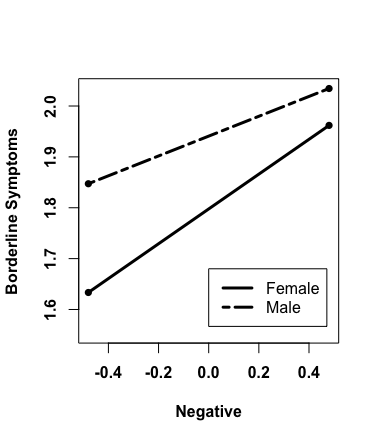 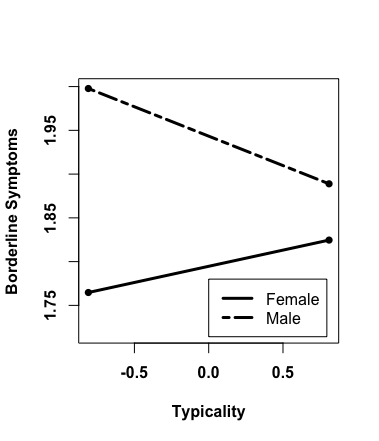 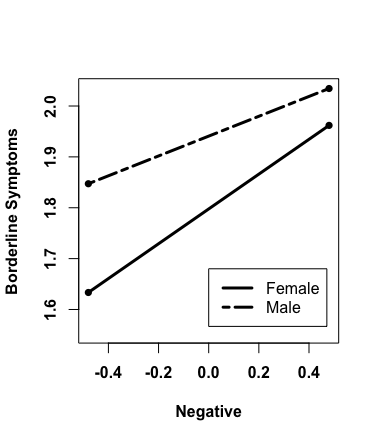 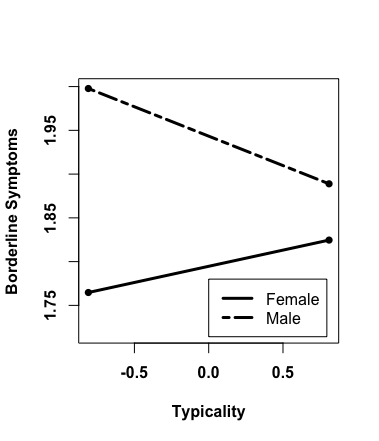 Figure S1. Simple slope probing of gender by perception interactions for models examining concurrent effects of perceptions of the home environment on borderline symptoms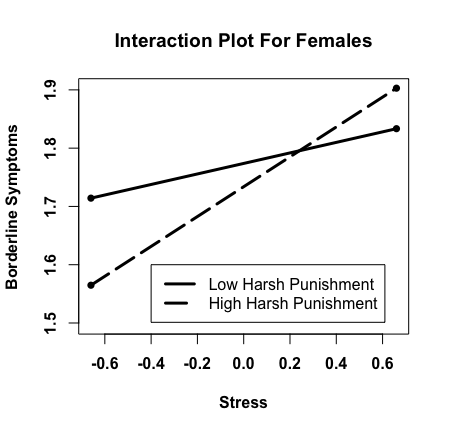 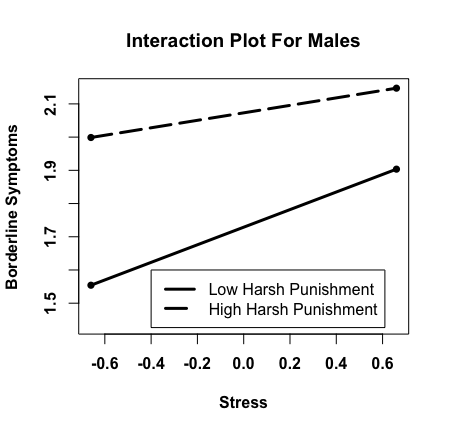 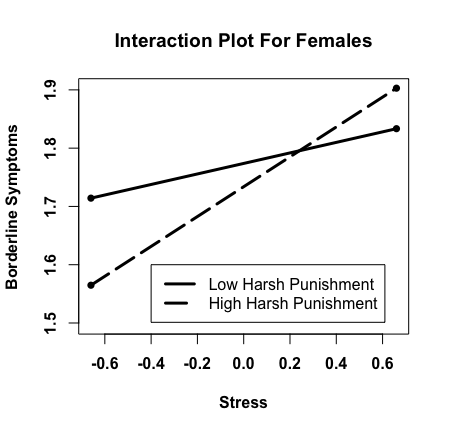 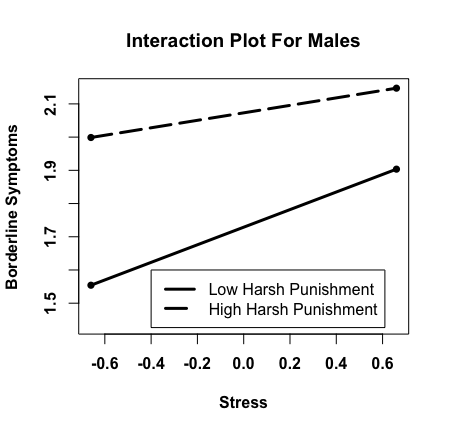 Figure S2. Simple slope probing of interaction between perceptions of stress at home, gender, and harsh punishment for models examining concurrent effects of stressful perceptions of the home environment on borderline symptoms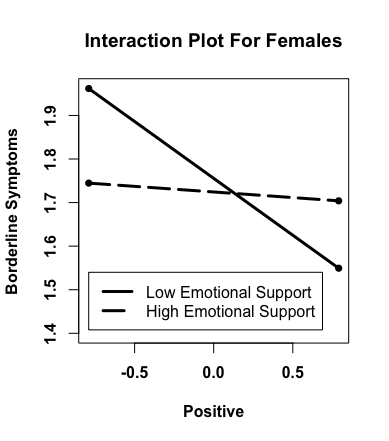 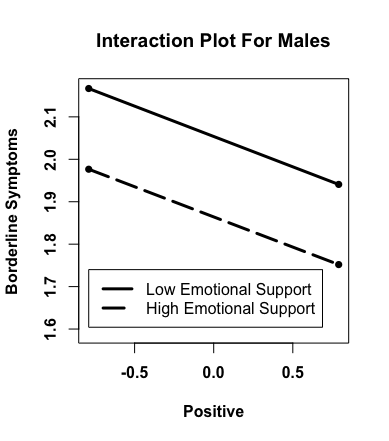 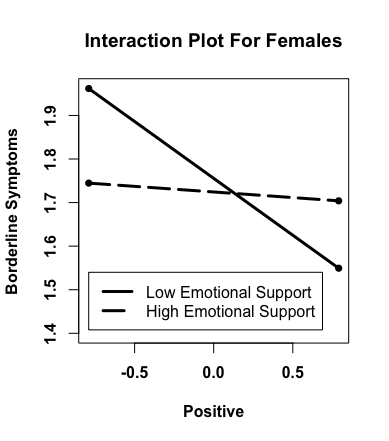 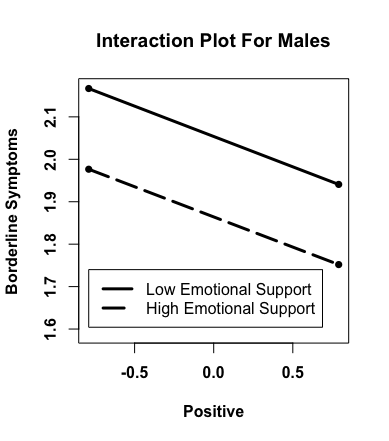 Figure S3. Simple slope probing of interaction between perceptions of positivity at home, gender, and emotional support for models examining concurrent effects of positive perceptions of the home environment on borderline symptoms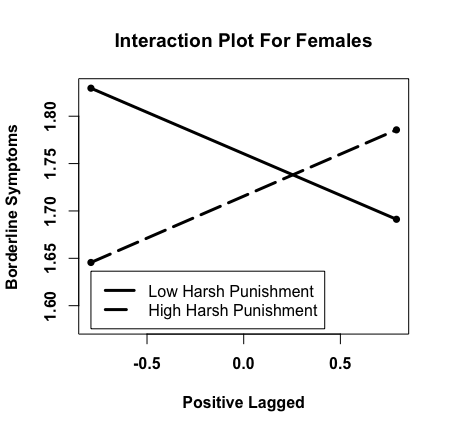 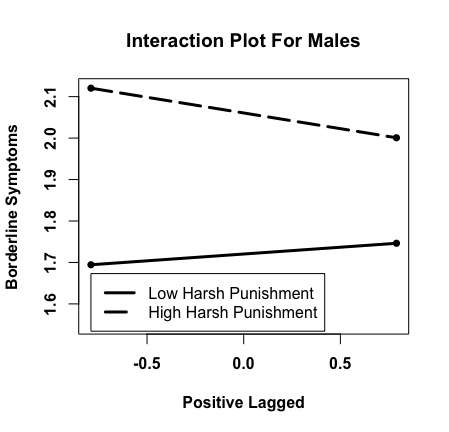 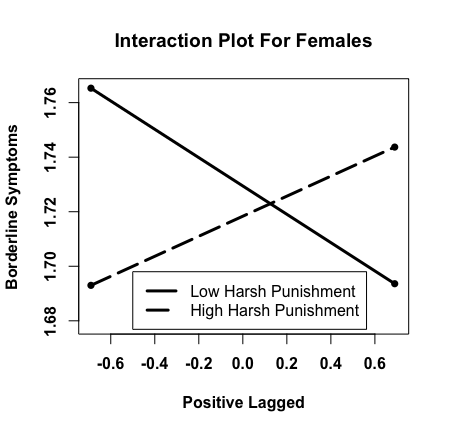 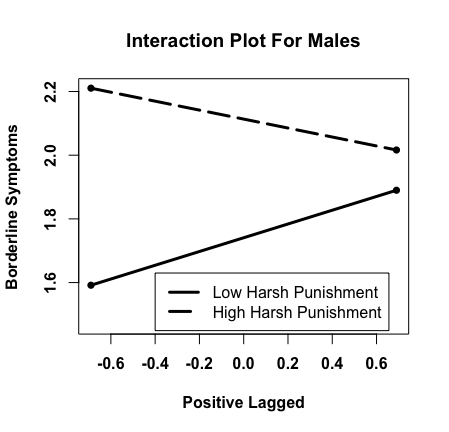 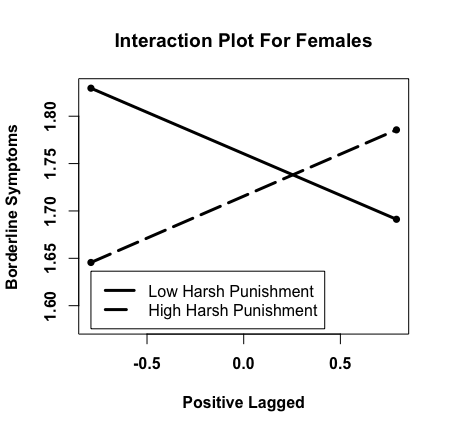 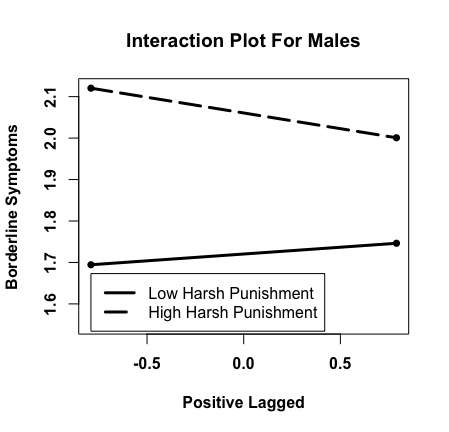 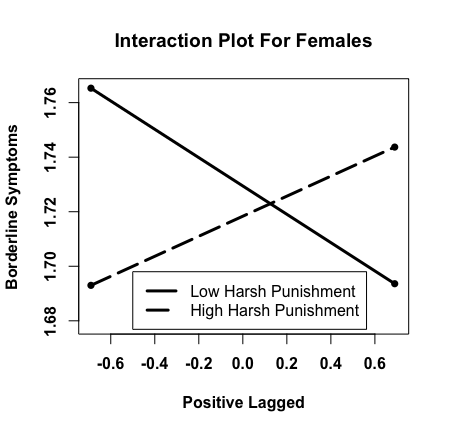 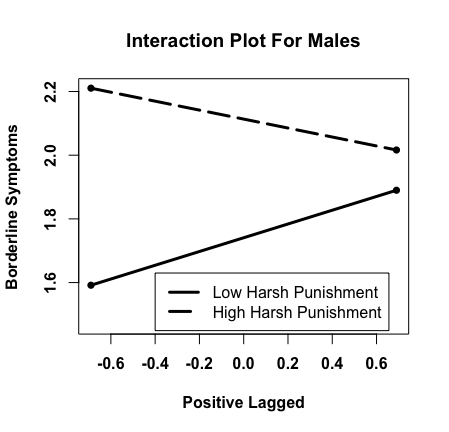 Figure S4. Simple slope probing of interaction between perceptions of positivity, gender, and harsh punishment for models examining lagged effects of positive perceptions of both environments on borderline symptoms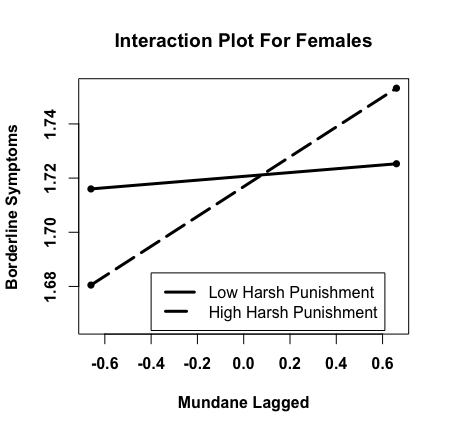 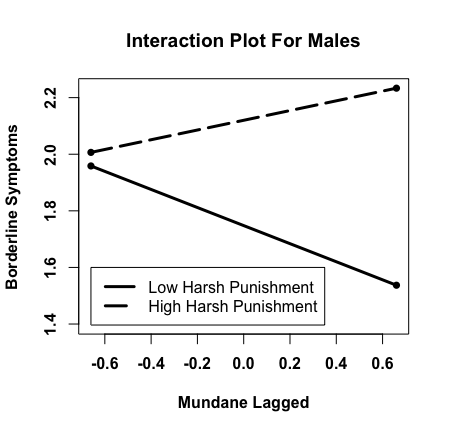 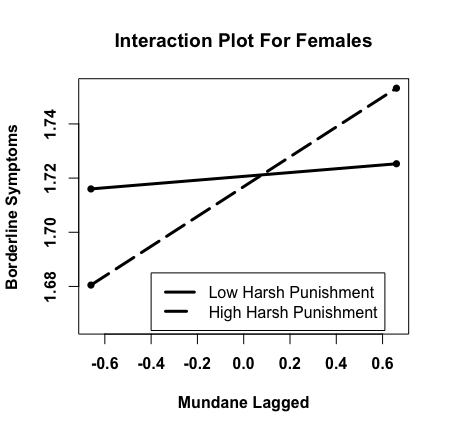 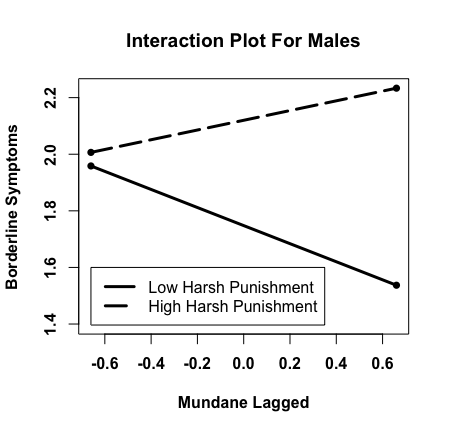 Figure S5. Simple slope probing of interaction between perceptions of typicality, gender, and harsh punishment for models examining lagged effects of typical perceptions of the school/work environment on borderline symptoms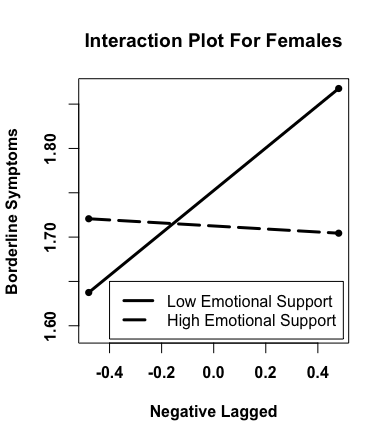 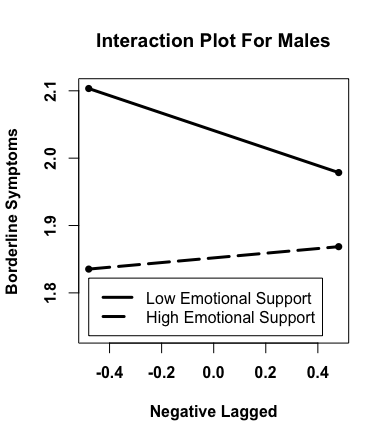 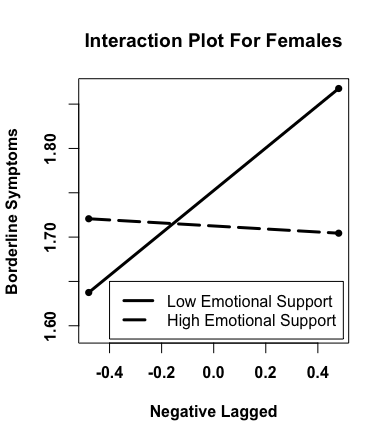 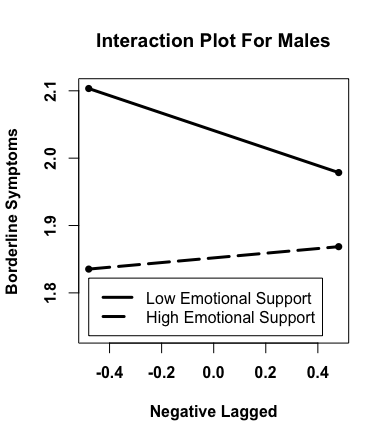 Figure S6. Simple slope probing of interaction between perceptions of negativity, gender, and emotional support for models examining lagged effects of negative perceptions of the home environment on borderline symptomsGender * Perception InteractionGender * Perception InteractionGender * Perception InteractionEstimate(S.E.)95% CItRandom VarianceEstimate(S.E.)95% CItPseudo R2Home EnvironmentHome EnvironmentIntercept1.85 (.04)1.76, 1.9441.26**0.21Environmental perceptionPositive-0.08 (.02)-0.13, -0.04-3.73*0.05 (.04)-0.04, 0.131.090.02Negative0.28 (.04)0.20, 0.367.16**-0.15 (.07)-0.28 ,-0.01-2.04*0.02Typicality-0.00 (.02)-0.05, 0.04-0.170.02-0.10 (.05)-0.20, -0.01-2.26*0.02Stress0.09 (.03)0.03, 0.162.69**0.050.01 (.07)-0.13, 0.150.150.02CovariatesHours of Sleep0.00 (.01)-0.01, 0.020.48Vitality-0.05 (.01)-0.08, 0.03-4.22**Weekday-0.01 (.03)-0.06, 0.03-0.56Previous day borderline 0.01 (.03)-0.03, 0.080.92School/Work EnvironmentSchool/Work EnvironmentIntercept1.82 (.05)1.73, 1.9139.55**0.22Environmental perceptionPositive-0.10 (.03)-0.16, -0.03-2.93**-0.05 (.07)-0.18, 0.08-0.770.03Negative0.22 (.05)0.12, 0.314.78**0.10 (.09)-0.08, 0.271.110.03Typicality-0.05 (.04)-0.13, 0.03-1.230.040.12 (.08)-0.04, 0.281.510.03Stress0.07 (.02)0.03, 0.113.18**0.04 (.04)-0.05, 0.120.890.03CovariatesHours of Sleep-0.01 (.01)-0.04, 0.01-1.41Vitality-0.02 (.02)-0.06, 0.01-1.51Previous day borderline 0.03 (.05)-0.06, 0.130.720.04DV: Borderline SymptomsDV: Borderline SymptomsDV: Borderline SymptomsDV: Borderline SymptomsDV: Environmental PerceptionsDV: Environmental PerceptionsDV: Environmental PerceptionsDV: Environmental PerceptionsEstimate (S.E.)95% CItRandom VariancePseudo R2Estimate (S.E.)95% CItRandom VariancePseudo R2Borderline Lagged0.08 (.03)0.01, 0.142.46*0.07 (.06)-0.05, 0.181.16Positive Lagged-0.01 (.04)-0.08, 0.06-0.230.020.08 (.04)-0.01, 0.162.14*0.03Gender0.15 (.09)-0.02, 0.321.6910.02-0.15 (.11)-0.24, 0.13-1.360.02Gender*Predictor-0.02 (.06)-0.13, 0.10-0.30-0.05 (.09)-0.24, 0.12-0.56Borderline Lagged0.07 (.03)0.01, 0.142.15*0.03 (.04)-0.05, 0.100.66Negative Lagged0.08 (.06)-0.05, 0.211.240.050.06 (.05)-0.04, 0.151.240.03Gender0.15 (.09)-0.02, 0.321.720.020.08 (.07)-0.06, 0.221.060.01Gender*Predictor-0.12 (.10)-0.30, 0.07-1.260.02 (.06)-0.11, 0.140.29Borderline Lagged0.10 (.03)0.03, 0.163.07**0.10 (.06)-0.03, 0.221.56Typicality Lagged0.01 (.03)-0.04, 0.060.540.05 (.04)-0.03, 0.141.130.06Gender0.15 (.09)-0.02, 0.321.670.020.22 (.11)0.01, 0.432.03*0.03Gender*Predictor0.04 (.04)-0.04, 0.120.93-0.13 (.11)-0.34, 0.08-1.26Borderline Lagged0.10 (.03)0.04, 0.173.18**0.06 (.07)-0.08, 0.190.820.06Stress Lagged-0.00 (.03)-0.06, 0.06-0.010.04 (.03)-0.03, 0.101.18Gender0.15 (.09)-0.03, 0.321.680.020.01 (.08)-0.15, 0.170.12-0.01Gender*Predictor-0.03 (.05)-0.13, 0.07-0.620.02 (.11)-0.20, 0.250.19DV: Borderline SymptomsDV: Borderline SymptomsDV: Borderline SymptomsDV: Borderline SymptomsDV: Environmental PerceptionsDV: Environmental PerceptionsDV: Environmental PerceptionsDV: Environmental PerceptionsDV: Environmental PerceptionsDV: Environmental PerceptionsEstimate (S.E.)95% CItRandom VariancePseudo R2Pseudo R2Estimate (S.E.)Estimate (S.E.)95% CI95% CItRandom VarianceRandom VariancePseudo R2Pseudo R2Borderline Lagged0.08 (.05)-0.01, 0.181.770.020.03 (.10)-0.17, 0.23-0.17, 0.230.300.300.15Positive Lagged0.00 (.05)-0.09, 0.100.100.020.04 (.05)-0.06, 0.14-0.06, 0.140.740.74Gender0.18 (.09)-0.00, 0.351.900.03-0.18 (.11)-0.39, 0.04-0.39, 0.04-1.62-1.620.020.02Gender*Predictor0.04 (.09)-0.13, 0.210.49-0.12 (.17)-0.44, 0.21-0.44, 0.21-0.75-0.75Borderline Lagged0.06 (.05)-0.04, 0.161.250.030.15 (.09)-0.02, 0.33-0.02, 0.331.711.710.15Negative Lagged-0.04 (.05)-0.14, 0.07-0.69-0.16 (.09)-0.33, 0.01-0.33, 0.01-1.86-1.860.24Gender0.18 (.09)0.00, 0.361.960.020.12 (.09)-0.06, 0.30-0.06, 0.301.341.340.010.01Gender*Predictor-0.04 (.10)-0.24, 0.15-0.450.08 (.12)-0.16, 0.32-0.16, 0.320.680.68Borderline Lagged0.11 (.04)0.04, 0.202.80**-0.05 (.07)-0.20, 0.09-0.20, 0.09-0.74-0.74Typicality Lagged0.02 (.06)-0.09, 0.140.440.050.01 (.06)-0.11, 0.13-0.11, 0.130.170.170.07Gender0.19 (.09)0.01, 0.372.04*0.040.29 (.10)0.09, 0.490.09, 0.492.82**2.82**0.070.07Gender*Predictor-0.10 (.09)-0.27, 0.08-1.090.17 (.12)-0.06, 0.41-0.06, 0.411.451.45Borderline Lagged0.07 (.05)-0.03, 0.171.440.040.22 (.13)-0.03, 0.46-0.03, 0.461.741.74Stress Lagged-0.03 (.03)-0.09, 0.02-1.26-0.11 (.06)-0.24, 0.02-0.24, 0.02-1.73-1.730.07Gender0.18 (.09)-0.00, 0.361.980.04-0.07 (.16)-0.40, 0.25-0.40, 0.25-0.45-0.45-0.01-0.01Gender*Predictor-0.02 (.05)-0.11, 0.08-0.34-0.05 (.20)-0.43, 0.35-0.43, 0.35-0.24-0.24Home EnvironmentHome EnvironmentHome EnvironmentHome EnvironmentHome EnvironmentSchool/Work EnvironmentSchool/Work EnvironmentSchool/Work EnvironmentSchool/Work EnvironmentSchool/Work EnvironmentEstimate(S.E.)t95% CI95% CIPseudo R2Pseudo R2Estimate(S.E.)t95% CIPseudo R2Pseudo R2Borderline Lagged0.08 (.03)2.74**0.02, 0.140.02, 0.140.04 (.05)0.84-0.06, 0.14Positive Perceptions-0.15 (.04)-4.02**-0.22, -0.07-0.22, -0.07-0.11 (.05)-2.09*-0.22, -0.00Gender0.16 (.08)1.93-0.01, 0.33-0.01, 0.330.080.080.18 (.09)2.06*0.01, 0.360.080.08Harsh Punishment-0.04 (.15)-0.24-0.32, 0.25-0.32, 0.250.130.13-0.02 (.17)-0.14-0.35, 0.300.110.11Harsh Pun*Positive Perc.0.16 (.11)1.46-0.07, 0.38-0.07, 0.380.07 (.13)0.57-0.19, 0.34Harsh Pun*Gender0.48 (.20)2.40*0.09, 0.860.09, 0.860.45 (.22)2.10*0.02, 0.88Positive Perc.*Gender0.00 (.05)0.09-0.11, 0.11-0.11, 0.11-0.06 (.09)-0.71-0.24, 0.12Harsh*Positive*Gender-0.11 (.15)-0.69-0.40, 0.19-0.40, 0.190.160.160.23 (.21)1.09-0.18, 0.660.140.14Borderline Lagged0.06 (.03)2.08*0.00, 0.110.00, 0.110.05 (.05)0.99-0.05, 0.15Negative Perceptions0.49 (.08)6.42**0.34, 0.650.34, 0.650.29 (.08)3.65**0.13, 0.45Gender0.16 (.08)1.95-0.00, 0.33-0.00, 0.330.080.080.18 (.09)2.09*0.01, 0.360.080.08Harsh Punishment-0.04 (.15)-0.26-0.33, 0.26-0.33, 0.260.130.13-0.04 (.16)-0.26-0.36, 0.290.120.12Harsh Pun*Neg. Perc.0.12 (.19)0.64-0.25, 0.48-0.25, 0.480.10 (.18)0.58-0.26, 0.46Harsh Pun*Gender0.48 (.20)2.44*0.09, 0.870.09, 0.870.46 (.21)2.16*0.04, 0.87Neg. Perc.*Gender-0.04 (.12)-0.38-0.27, 0.18-0.27, 0.180.13 (.13)1.03-0.13, 0.38Harsh*Neg.*Gender-0.30 (.25)-1.24-0.77, 0.17-0.77, 0.170.150.15-0.20 (.25)-0.81-0.71, 0.290.140.14Borderline Lagged0.07 (.03)2.22*2.22*0.01, 0.130.05 (.05)0.95-0.05, 0.15Typical Perceptions0.04 (.04)1.211.21-0.03, 0.12-0.07 (.06)-1.20-0.19, 0.05Gendero.15 (.08)1.781.78-0.02, 0.310.080.080.19 (.09)2.14*0.02, 0.370.080.08Harsh Punishment-0.05 (.15)-0.34-0.34-0.34, 0.250.130.13-0.02 (.16)-0.13-0.35, 0.300.110.11Harsh Pun*Typical Perc.-0.11 (.11)-1.03-1.03-0.33, 0.10-0.15 (.15)-0.98-0.46, 0.16Harsh Pun*Gender0.51 (.20)2.54*0.12, 0.890.12, 0.890.42 (.21)1.970.01, 0.85Typical Perc.*Gender-0.06 (.06)-1.10-0.18, 0.05-0.18, 0.050.16 (.10)1.68-0.03, 0.35Harsh*Typical*Gender0.25 (.17)1.48-0.08, 0.59-0.08, 0.590.150.15-0.14 (.27)-0.53-0.67, 0.400.140.14Borderline Lagged0.04 (.03)1.24-0.02, 0.09-0.02, 0.090.07 (.05)1.47-0.02, 0.17Stressful Perceptions0.17 (.05)3.85**0.09, 0.260.09, 0.260.14 (.04)3.68**0.06, 0.21Gender0.15 (.08)1.75-0.01, 0.32-0.01, 0.320.070.070.19 (.09)2.12*0.01, 0.360.080.08Harsh Punishment-0.05 (.15)-0.34-0.35, 0.25-0.35, 0.250.130.13-0.04 (.16)-0.22-0.35, 0.290.110.11Harsh Pun*Stress Perc.0.21 (.13)1.68-0.04, 0.47-0.04, 0.470.04 (.09)0.44-0.15, 0.23Harsh Pun*Gender0.49 (.20)2.47*0.10, 0.880.10, 0.880.45 (.21)2.15*0.02, 0.86Stress Perc.*Gender0.02 (.07)0.21-0.13, 0.16-0.13, 0.160.04 (.06)0.63-0.08, 0.16Harsh*Stress*Gender-0.41 (.19)-2.12*-0.78, -0.03-0.78, -0.030.140.14-0.04 (.14)-0.30-0.31, 0.240.140.14Home EnvironmentHome EnvironmentHome EnvironmentHome EnvironmentHome EnvironmentSchool/Work EnvironmentSchool/Work EnvironmentSchool/Work EnvironmentSchool/Work EnvironmentSchool/Work EnvironmentEstimate(S.E.)t95% CI95% CIPseudo R2Pseudo R2Estimate(S.E.)t95% CIPseudo R2Pseudo R2Borderline Lagged0.08 (.03)2.75**0.03, 0.150.03, 0.150.05 (.05)0.91-0.06, 0.15Positive Perceptions-0.14 (.03)-4.21**-0.21, -0.08-0.21, -0.08-0.11 (.06)-2.04*-0.22, -0.00Gender0.22 (.09)2.47*0.05, 0.390.05, 0.390.020.020.23 (.09)2.49*0.04, 0.420.010.01Emotional Support-0.03 (.11)-0.31-0.24, 0.18-0.24, 0.180.030.030.03 (.12)0.24-0.21, 0.270.030.03Emo. Supp.*Positive Perc.0.26 (.07)3.62**0.12, 0.390.12, 0.39-0.04 (.12)-0.36-0.28, 0.19Emo. Supp.*Gender-0.17 (.18)-0.98-0.52, 0.17-0.52, 0.17-0.21 (.19)-1.08-0.59, 0.17Positive Perc.*Gender0.00 (.05)0.01-0.10, 0.10-0.10, 0.10-0.05 (.09)-0.48-0.23, 0.15Emo.S.*Positive*Gender-0.25 (.10)-2.44*-0.47, -0.04-0.47, -0.040.070.07-0.03 (.19)-0.15-0.39, 0.340.070.07Borderline Lagged0.06 (.03)2.12*0.00, 0.120.00, 0.120.05 (.05)0.96-0.05, 0.15Negative Perceptions0.51 (.08)6.69**0.36, 0.660.36, 0.660.30 (.08)3.94**0.15, 0.46Gender0.22 (.09)2.50*0.05, 0.390.05, 0.390.010.010.23 (.09)2.50*0.04, 0.410.020.02Emotional Support-0.05 (.11)-0.47-0.26, 0.16-0.26, 0.160.010.010.18 (.16)1.12-0.21, 0.270.030.03Emo Supp.*Neg. Perc.-0.18 (.15)-1.22-0.48, 0.11-0.48, 0.110.18 (.16)1.12-0.15, 0.49Emo Supp.*Gender-0.14 (.17)-0.82-0.49, 0.20-0.49, 0.20-0.20 (.19)-1.07-0.57, 0.16Neg. Perc.*Gender-0.07 (.12)-0.61-0.30, 0.15-0.30, 0.150.12 (.12)0.93-0.14, 0.37Emo.S.*Neg.*Gender0.15 (.21)0.69-0.26, 0.56-0.26, 0.560.050.05-0.26 (.24)-1.07-0.76, 0.230.070.07Borderline Lagged0.07 (.03)2.35*2.35*0.01, 0.130.05 (.05)1.01-0.05, 0.16Typical Perceptions0.05 (.04)1.231.23-0.03, 0.12-0.07 (.06)-1.18-0.20, 0.05Gender0.21 (.09)2.33*2.33*0.03, 0.380.020.020.24 (.09)2.57*0.06, 0.430.020.02Emotional Support-0.04 (.11)-0.41-0.41-0.26, 0.160.020.020.01 (.12)0.10-0.22, 0.250.030.03Emo Supp.*Typical Perc.0.04 (.07)0.480.48-0.11, 0.190.10 (.13)0.76-0.16, 0.36Emo Supp.*Gender-0.16 (.18)-0.88-0.50, 0.20-0.50, 0.20-0.18 (.19)-0.95-0.55, 0.20Typical Perc.*Gender-0.06 (.06)-1.09-0.17, 0.05-0.17, 0.050.10 (.10)0.98-0.10, 0.30Emo.S.*Typical*Gender-0.07 (.12)-0.56-0.30, 0.16-0.30, 0.160.070.070.18 (.21)0.87-0.24, 0.610.080.08Borderline Lagged0.04 (.03)1.29-0.02, 0.10-0.02, 0.100.07 (.05)1.51-0.02, 0.17Stressful Perceptions0.17 (.05)3.60**0.08, 0.260.08, 0.260.14 (.03)3.95**0.07, 0.22Gender0.20 (.09)2.29*0.03, 0.380.03, 0.380.020.020.23 (.09)2.52*0.05, 0.410.010.01Emotional Support-0.05 (.11)-0.49-0.27, 0.17-0.27, 0.170.020.020.02 (.12)0.19-0.21, 0.250.030.03Emo Supp.*Stress Perc.-0.05 (.10)-0.54-0.25, 0.14-0.25, 0.140.09 (.08)1.13-0.07, 0.24Emo Supp.*Gender-0.14 (.18)-0.79-0.49, 0.20-0.49, 0.20-0.19 (.19)-1.00-0.55, 0.18Stress Perc.*Gender0.01 (.08)0.12-0.15, 0.17-0.15, 0.170.05 (.06)0.82-0.07, 0.17Emo.S.*Stress*Gender0.10 (.16)0.62-0.22, 0.44-0.22, 0.440.060.06-0.24 (.13)-1.89-0.49, 0.020.060.06Home EnvironmentHome EnvironmentHome EnvironmentHome EnvironmentHome EnvironmentSchool/Work EnvironmentSchool/Work EnvironmentSchool/Work EnvironmentSchool/Work EnvironmentSchool/Work EnvironmentEstimate(S.E.)t95% CI95% CIPseudo R2Pseudo R2Estimate(S.E.)t95% CIPseudo R2Pseudo R2Borderline Lagged0.07 (.03)2.29*0.01, 0.140.01, 0.140.08 (.05)1.70-0.02, 0.18Positive Perceptions0.00 (.04)0.01-0.07, 0.07-0.07, 0.07-0.01 (.05)-0.15-0.11, 0.09Gender0.15 (.08)1.80-0.02, 0.32-0.02, 0.320.080.080.20 (.09)2.28*0.03, 0.380.110.11Harsh Punishment-0.06 (.15)-0.38-0.36, 0.24-0.36, 0.240.140.14-0.01 (.16)-0.09-0.31, 0.300.130.13Harsh Pun*Positive Perc.0.23 (.11)2.05*0.00, 0.440.00, 0.440.11 (.12)0.97-0.13, 0.35Harsh Pun*Gender0.49 (.20)2.45*0.11, 0.890.11, 0.890.49 (.22)2.21*0.07, 0.93Positive Perc.*Gender-0.02 (.06)-0.39-0.13, 0.09-0.13, 0.090.05 (.09)0.52-0.12, 0.22Harsh*Positive*Gender-0.37 (.15)-2.42*-0.66, -0.07-0.66, -0.070.160.16-0.57 (.22)-2.56*-1.03, -0.130.160.16Borderline Lagged0.08 (.03)2.17*0.01, 0.150.01, 0.150.08 (.05)1.52-0.02, 0.18Negative Perceptions0.09 (.07)1.34-0.04, 0.22-0.04, 0.22-0.03 (.07)-0.50-0.17, 0.10Gender0.15 (.08)1.84-0.01, 0.32-0.01, 0.320.080.080.21 (.09)2.41*0.04, 0.390.110.11Harsh Punishment-0.05 (.15)-0.35-0.35, 0.25-0.35, 0.250.140.14-0.01 (.16)-0.05-0.31, 0.310.130.13Harsh Pun*Neg. Perc.-0.41 (.17)-2.36*-0.75, -0.06-0.75, -0.06-0.04 (.15)-0.27-0.34, 0.26Harsh Pun*Gender0.53 (.20)2.62**0.12, 0.940.12, 0.940.48 (.23)2.05*0.01, 0.94Neg. Perc.*Gender-0.12 (.10)-1.27-0.31, 0.07-0.31, 0.07-0.06 (.11)-0.57-0.29, 0.17Harsh*Neg.*Gender0.11 (.28)0.38-0.47, 0.66-0.47, 0.660.150.15-0.16 (.36)-0.45-0.90, 0.540.160.16Borderline Lagged0.08 (.03)2.63**2.63**0.02, 0.150.09 (.05)1.82-0.01, 0.18Typical Perceptions0.00 (.03)0.090.09-0.05, 0.060.03 (.06)0.55-0.08, 0.14Gender0.15 (.08)1.791.79-0.02, 0.310.070.070.22 (.09)2.45*0.04, 0.380.120.12Harsh Punishment-0.05 (.15)-0.34-0.34-0.35, 0.250.130.13-0.00 (.16)-0.03-0.31, 0.300.130.13Harsh Pun*Typical Perc.-0.06 (.08)0.700.70-0.22, 0.110.06 (.13)0.46-0.20, 0.33Harsh Pun*Gender0.48 (.20)2.40*0.09, 0.860.09, 0.860.49 (.22)2.20*0.05, 0.90Typical Perc.*Gender0.04 (.04)1.04-0.04, 0.12-0.04, 0.12-0.10 (.09)-1.17-0.28, 0.08Harsh*Typical*Gender0.23 (.13)1.81-0.02, 0.48-0.02, 0.480.150.150.57 (.24)2.34*0.08, 1.060.170.17Borderline Lagged0.09 (.03)2.59**0.02, 0.150.02, 0.150.08 (.05)1.51-0.03, 0.19Stressful Perceptions0.00 (.03)0.11-0.06, 0.07-0.06, 0.07-0.04, 0.03-1.34-0.09, 0.02Gender0.15 (.08)1.82-0.02, 0.32-0.02, 0.320.080.080.21 (.09)2.36*0.03, 0.390.110.11Harsh Punishment-0.05 (.15)-0.33-0.36, 0.24-0.36, 0.240.140.14-0.01 (.16)-0.06-0.32, 0.290.130.13Harsh Pun*Stress Perc.-0.09 (.08)-1.11-0.26, 0.07-0.26, 0.07-0.08 (.07)-1.15-0.21, 0.05Harsh Pun*Gender0.51 (.20)2.53*0.13, 0.900.13, 0.900.49 (.22)2.17*0.05, 0.95Stress Perc.*Gender-0.03 (.05)-0.63-0.13, 0.07-0.13, 0.07-0.03 (.05)-0.53-0.12, 0.08Harsh*Stress*Gender-0.08 (.15)-0.54-0.37, 0.21-0.37, 0.210.150.15-0.07 (.15)-0.44-0.35, 0.240.160.16Home EnvironmentHome EnvironmentHome EnvironmentHome EnvironmentHome EnvironmentSchool/Work EnvironmentSchool/Work EnvironmentSchool/Work EnvironmentSchool/Work EnvironmentSchool/Work EnvironmentEstimate(S.E.)t95% CI95% CIPseudo R2Pseudo R2Estimate(S.E.)t95% CIPseudo R2Pseudo R2Borderline Lagged0.07 (.03)2.27*0.01, 0.140.01, 0.140.08 (.05)1.74-0.01, 0.18Positive Perceptions0.00 (.04)0.07-0.07, 0.08-0.07, 0.080.00 (.05)0.04-0.10, 0.10Gender0.21 (.09)2.40*0.04, 0.390.04, 0.390.020.020.24 (.10)2.55*0.06, 0.430.010.01Emotional Support-0.05 (.11)-0.47-0.26, 0.17-0.26, 0.170.030.03-0.02 (.12)-0.18-0.26, 0.220.030.03Emo. Supp.*Positive Perc.0.09 (.08)1.18-0.06, 0.25-0.06, 0.250.06 (.10)0.57-0.15, 0.27Emo. Supp.*Gender-0.15 (.18)-0.85-0.50, 0.21-0.50, 0.21-0.13 (.19)-0.69-0.51, 0.25Positive Perc.*Gender-0.01 (.06)-0.20-0.13, 0.11-0.13, 0.11-0.03 (.10)-0.31-0.22, 0.15Emo.S.*Positive*Gender-0.20 (.12)-1.70-0.43, 0.03-0.43, 0.030.070.070.23 (.20)1.19-0.15, 0.620.070.07Borderline Lagged0.07 (.03)2.09*0.00, 0.140.00, 0.140.08 (.05)1.50-0.02, 0.18Negative Perceptions0.11 (.06)1.76-0.02, 0.23-0.02, 0.23-0.03 (.06)-0.45-0.16, 0.09Gender0.21 (.09)2.40*0.04, 0.390.04, 0.390.020.020.24 (.10)2.54*0.05, 0.430.010.01Emotional Support-0.04 (.11)-0.40-0.26, 0.17-0.26, 0.170.030.03-0.03 (.12)-0.22-0.25, 0.200.040.04Emo Supp.*Neg. Perc.-0.27 (.12)-2.41*-0.42, -0.04-0.42, -0.04-0.15 (.12)-1.22-0.40, 0.10Emo Supp.*Gender-0.16 (.18)-0.92-0.51, 0.18-0.51, 0.18-0.08 (.19)-0.40-0.46, 0.30Neg. Perc.*Gender-0.16 (.09)-1.71-0.35, 0.03-0.35, 0.03-0.03 (.11)-0.29-0.26, 0.19Emo.S.*Neg.*Gender0.46 (.17)2.77**0.13, 0.780.13, 0.780.060.060.04 (.22)0.20-0.40, 0.490.060.06Borderline Lagged0.09 (.03)2.85**2.85**0.03, 0.150.08 (.05)1.55-0.02, 0.17Typical Perceptions0.00 (.03)0.140.14-0.05, 0.060.03 (.06)0.55-0.08, 0.14Gender0.21 (.09)2.35*2.35*0.04, 0.390.030.030.24 (.09)2.55*0.06, 0.430.010.01Emotional Support-0.04 (.11)-0.38-0.38-0.26, 0.170.020.02-0.02 (.12)-0.17-0.25, 0.210.040.04Emo Supp.*Typical Perc.0.06 (.05)1.121.12-0.05, 0.170.20 (.12)1.67-0.04, 0.43Emo Supp.*Gender-0.16 (.18)-0.91-0.52, 0.18-0.52, 0.18-0.09 (.19)-0.47-0.46, 0.28Typical Perc.*Gender0.05 (.04)1.35-0.03, 0.13-0.03, 0.13-0.09 (.09)-0.96-0.28, 0.10Emo.S.*Typical*Gender-0.14 (.08)-1.73-0.31, 0.02-0.31, 0.020.070.07-0.30 (.20)-1.48-0.68, 0.120.070.07Borderline Lagged0.10 (.03)2.88**0.03, 0.160.03, 0.160.08 (.05)1.41-0.03, 0.19Stressful Perceptions-0.00 (.03)-0.16-0.07, 0.06-0.07, 0.06-0.06 (.03)-2.06*-0.12, -0.00Gender0.21 (.09)2.38*0.03, 0.390.03, 0.390.030.030.24 (.10)2.51*0.05, 0.430.010.01Emotional Support-0.05 (.11)-0.42-0.26, 0.17-0.26, 0.170.020.02-0.02 (.12)-0.20-0.25, 0.200.040.04Emo Supp.*Stress Perc.-0.08 (.07)-1.20-0.21, 0.05-0.21, 0.05-0.14 (.05)-2.52*-0.26, -0.03Emo Supp.*Gender-0.16 (.18)-0.89-0.51, 0.18-0.51, 0.18-0.09 (.19)-0.47-0.46, 0.28Stress Perc.*Gender-0.01 (.05)-0.10-0.11, 0.10-0.11, 0.100.00 (.05)0.09-0.10, 0.11Emo.S.*Stress*Gender0.01 (.11)0.08-0.21, 0.23-0.21, 0.230.070.070.18 (.11)1.58-0.05, 0.400.070.07